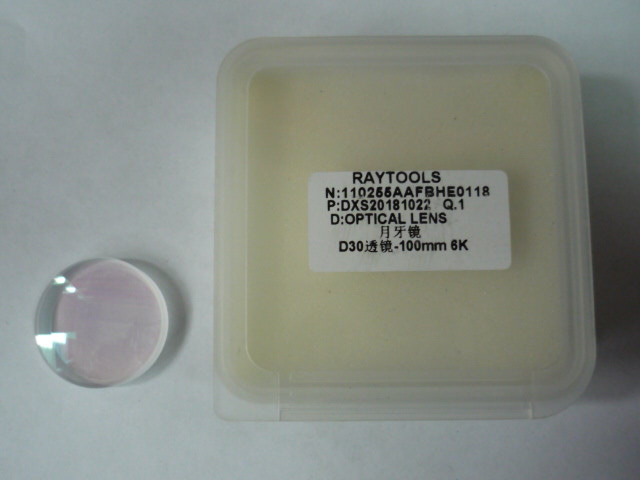 Артикул из 1СНазваниеМощностьF0066889Линза коллиматорная верхняя для BODOR GENIUS 2000-3000Вт